                                                                                 Månedsplan April                                                           Livet på gårdenUkeMandagTirsdag OnsdagTorsdagFredag14 3.Vi ser på film, tegner, spiller spill, leker og koser oss 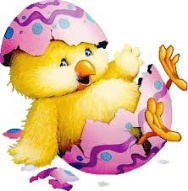 4. Vi ser på film, tegner, spiller spill, leker og koser oss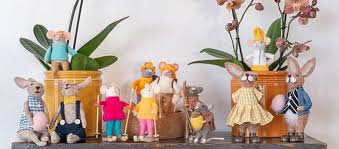 5.Barnehagen er stengt!6.SkjærtorsdagBarnehagen er stengt!7.LangfredagBarnehagen er stengt! 1510.2.påskedagBarnehagen er stengt!11.Rød/ Blå: Tema: Hva er en bondegård? Hvem bor på en bondegård? Tema: Hest-føllGrønn: Tema: livet på gårdenOrange: Sansekasse/forundrings boksSuhaib 4 år (10.04)12.Rød: skoleklubbblå: LekegruppeGrønn: Tur – vi leker alle mine kuer kom hjemOrange: Tema: Ku13.Rød/ Blå: Tur dag Grønn: Tema: livet på gårdenVi leser bok: et år på gårdenOrange: Fysisk aktivitet inne/ute14.Kulturskolen for barna f.2017,2018 og 2019 kl. 09.00 – 09.45Ukas smak: Havregrøt med blåbærRød/ Blå: Tema: Hest-føllGrønn: FormingsaktivitetOrange: Tur/utedag1617.Rød/ Blå: Tur dagGrønn: Tema: livet på gårdenTema: sauOrange: Formingsaktivitet18.Rød/ Blå: Tema: Hane-høne-kyllingGrønn: Tema: livet på gårdenOrange: Sansekasse/forundrings boksLage krem/smør19.Rød/blå: ForutHistorien om 5 år gamle Biswas som bor i Nepal Grønn: Tur dagOrange: Tema: ku/kalv20.Rød/ Blå: Tur dagGrønn: Tema: livet på gården Vi leser bok: et år på gårdenOrange: Fysisk aktivitet inne/ute21.Kulturskolen for barna f.2017,2018 og 2019 kl. 09.00 – 09.45Ukas smak: Pitabrød med salatRød/ Blå: Tema: Hane-høne-kyllingGrønn: FormingsaktivitetOrange: Tur/utedagMarkering av ID (22.04)1724.Rød/ Blå: Tur dagGrønn: Tema: livet på gårdenTema: høneOrange: Formingsaktivitet25.Rød/ Blå: Tema: okse-ku-kalvGrønn: Tema: livet på gårdenOrange: Sansekasse/forundrings boksKuer og griser26.Rød: skoleklubbblå: LekegruppeGrønn: Tur dag Vi leker alle mine høner kom hjemOrange: Tema: Gris27.Rød/ Blå: Tur dagGrønn: Tema: livet på gården Vi leser bok: et år på gårdenNaturstiOrange: Fysisk aktivitet inne/ute28.Kulturskolen for barna f.2017,2018 og 2019 kl. 09.00 – 09.45Ukas smak: frukt/bær smoothieRød/ Blå: Tema: okse-ku-kalvGrønn: FormingsaktivitetOrange: Tur/utedagFelles markering av bursdagsbarna med smoothieNina 6 år!Leah Andrea 3 år (30.04)